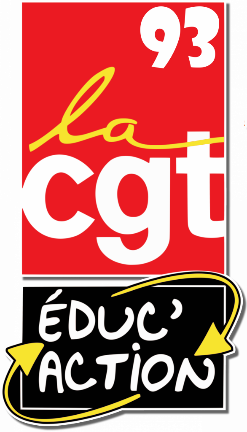 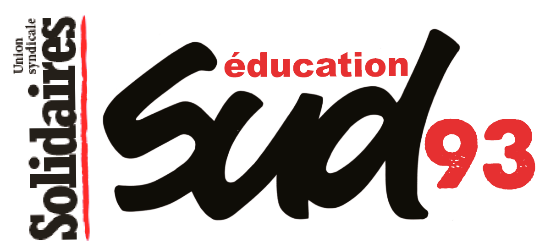 ATTESTATION DE DÉPLACEMENT DÉROGATOIREEn application du décret n°2020-1310 du 29 octobre 2020 prescrivant les mesures générales nécessaires pour faire face à l'épidémie de Covid19 dans le cadre de l'état d'urgence sanitaireJe soussigné(e), Mme/M. : Né(e) le : à : Demeurant : Certifie que mon déplacement est lié au motif suivant (cocher la case) autorisé par le décret n°2020-1310 du 29 octobre 2020 prescrivant les mesures générales nécessaires pour faire face à l'épidémie de Covid19 dans le cadre de l'état d'urgence sanitaire1 : □ Déplacement pour participer à un rassemblement revendicatif autorisé par la Préfecture devant la DSDEN 93 – 8 rue Claude Bernard – à Bobigny à 10h.Fait à : Le : 1 - Les personnes souhaitant bénéficier de l'une de ces exceptions doivent se munir s'il y a lieu, lors de leurs déplacements hors de leur domicile, d'un document leur permettant de justifier que le déplacement considéré entre dans le champ de l'une de ces exceptions.